Date of sale: ____________________________________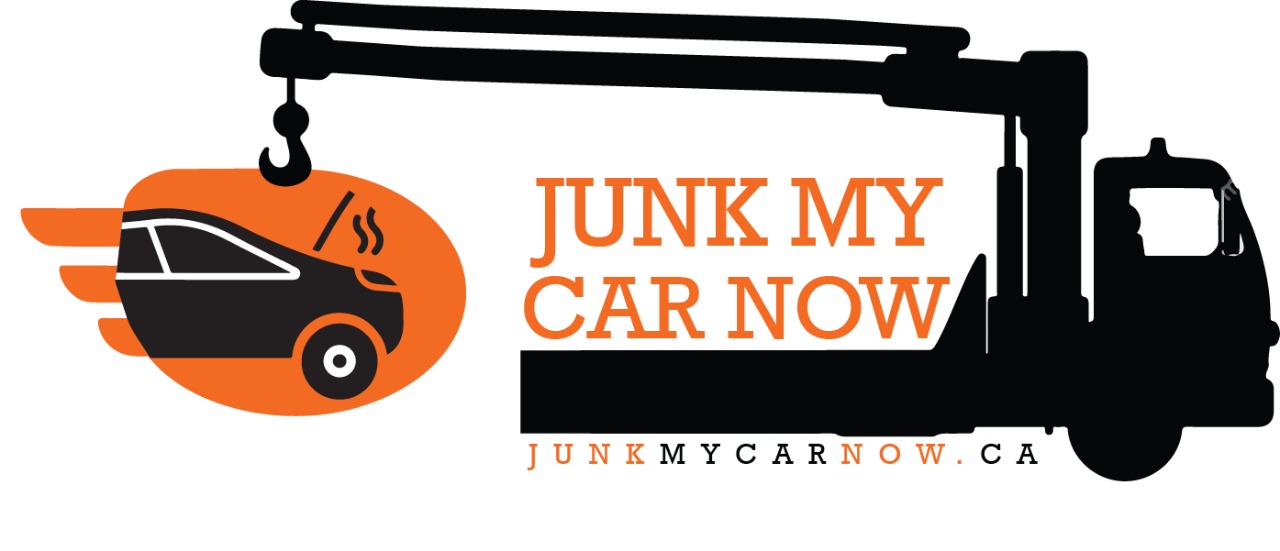 BILL OF SALEI, (seller name) _____________________________________________________of (seller address) ___________________________________________________do sell (year, make and model of vehicle) ________________________________the VIN number is __________________________________________________I am selling this vehicle to Junk My Car Now Ltd. for (amount) $_____________Seller Name: ____________________________________Buyer Name: ____________________________________To be handed to tow truck driver at point of pick up and exchange of monies.